Муниципальное бюджетное образовательное учреждение«Начальная школа с. Биллингс»Реферат  на тему:«Пифагор – великий математик»                                         Выполнила: Иттильнеут Ангелина Артемовна,ученица 4 класса                                         Руководитель: Шанаурина С.В., учитель начальных классовБиллингс, 2017ОГЛАВЛЕНИЕВведение………………………………………………………………………………….3Основная часть …………………………………………………………………………..4Заключение……………………………………………………………………………….7Список использованных источников…………………………………………………..8ВВЕДЕНИЕ   Слово «математика» произошло от греческого (mathema), что означает изучение, знание, наука. Математика-царица наук. В математике изучаются числа и цифры; меры длины, ширины, объёма, площади, массы; разные фигуры и знаки и т.д. Без математики не может существовать и других наук.В настоящее время нет ни одной профессии, где бы можно было бы обойтись без математики. Известный немецкий математик Карл Фридрих Гаусс, которого назвали «королем математики» как-то сказал:«Математика – царица наук, арифметика – царица математики».Слово «арифметика» происходит от греческого слова «арифмос» – «число».Таким образом, арифметика это раздел математики, изучающий числа и действия над ними.В начальной школе, прежде всего, изучают арифметику. Самой древней математической деятельностью был счет.  Счет был необходим, чтобы следить за поголовьем скота и вести торговлю. Некоторые первобытные племена подсчитывали количество предметов, сопоставляя им различные части тела, главным образом пальцы рук и ног. Первыми существенными успехами в арифметике стали концептуализация числа и изобретение четырех основных действий: сложения, вычитания, умножения и деления. Первые достижения геометрии связаны с такими простыми понятиями, как прямая и окружность. С  точки  зрения  20  в.  родоначальниками  математики  явились  греки  классического  периода  (6–4  вв.  до  н.э.).Изучаемые с 1-го класса сложение и вычитание  являются изобретением великого греческого математика Пифагора. Также с именем Пифагор мы встречаемся, когда изучаем таблицу умножения. Поэтому для своего реферата я выбрала тему: «Пифагор – великий математик».Цель мой работы: проследить жизненный путь Пифагора и узнать какую роль сыграл Пифагор в развитии математики.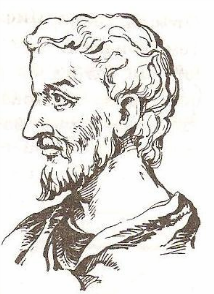 Пифагор(580-500 до н.э)БиографияО жизни Пифагора до нас дошли очень скудные данные. По отрывочным сведениям некоторых историков известно, что Пифагор родился на острове Самосе   в г.Сидоне, (примерно 570 г. до н. э.) расположенном у самых берегов Малой Азии.Отец Пифагора, Мнесарх, был ювелиром. Возможности дать сыну хорошее воспитание и образование у Мнесарха были. Как всякий отец, Мнесарх мечтал, что сын будет продолжать его дело — ремесло золотых дел мастера. Жизнь рассудила иначе. Будущий великий математик и философ уже в детстве обнаружил большие способности к наукам. Назван он был в честь Пифии, жрицы Аполлона. Пифагор - это не имя, а прозвище, которое философ получил за то, что всегда говорил убедительно, как греческий оракул (Пифагор - "убеждающий речью").У своего первого учителя Гермодамаса Пифагор получает знания основ музыки и живописи. Для упражнения памяти Гермодамас заставлял его учить песни из «Одиссеи» и «Илиады». Первый учитель прививал юному Пифагору любовь к природе и ее тайнам. «Есть еще другая Школа, — говорил Гермодамас, — твои чувствования происходят от Природы, да будет она первым и главным предметом твоего учения».ЕгипетПифагор с ранних лет стремится узнать как можно больше. Он обучался в нескольких храмах Греции. По преданию Пифагор, чтобы ознакомиться с мудростью восточных ученых, выехал в Египет и как будто прожил там 22 года. В Египте он создал центр своей философской системы. Пифагор ввел слово «философ» - тот, кто пытается узнать. До него ученые называли себя мудрецами – «тот, кто знает». ВавилонЖил в Вавилоне, где имел возможность в течение 12 лет изучать астрономию и астрологию у халдейских жрецов. После Вавилона, побыв некоторое время в своем отечестве, переселился в Южную Италию, а потом в Сицилию и организовал там пифагорейскую школу, которая внесла ценный вклад в развитие математики и астрономии.Пифагорейская школаСвою школу Пифагор создает как тайную организацию со строго ограниченным числом учеников из аристократии, и попасть в нее было не просто. Претендент должен был выдержать ряд испытаний; по утверждению некоторых историков, одним из таких испытаний являлся обет пятилетнего молчания, и все это время принятые в школу могли слушать голос учителя лишь из-за занавеса, а увидеть могли только тогда, когда их "души будут очищены музыкой и тайной гармонией чисел".  Пифагор учил медицине, принципам политической деятельности, астрономии, математике, музыке, этике и многому другому. Из его школы вышли выдающиеся политические и государственные деятели, историки, математики и астрономы. Это был не только учитель, но и исследователь. Исследователями становились и его ученики.ЧислаВ школе Пифагора процветала числовая мистика. Пифагор учил, что мерой всех вещей являются числа и соотношения между ними. По мнению Пифагора, даже такие далеко не математические понятия, как «дружба», «справедливость», «радость» и т. д., находят объяснение в числовых зависимостях, для которых они являются только образами или копиями. Числам явно приписывались мистические свойства. Так, одни числа несут добро, другие — зло, третьи — успех и удачу и т. д. Они считали, что 5 символизирует цвет, 6 – холод, 7 – разум, здоровье и свет, 8 – любовь и дружбу, и так далее. Пифагорийцы разделили числа на четные и нечетные.МузыкаОн доказал зависимость звука от длины струны или флейты. Согласно теории Пифагора были определены основные типы гамм.ГеометрияПифагорейцы были увлечены построением правильных геометрических фигур с помощью циркуля и линейки. Увлеченные этим «строительством» они выстроили фигуры вплоть до правильного пятиугольника и озадачились тем, как с помощью циркуля и линейки построить правильный семиугольник? (это им не удалось). Несомненно, со школы Пифагора в математику твердо вошло положение о необходимости строгих доказательств, что и придало ей значение особой науки. Астрономия Заслугой Пифагора и его последователей является внедрение математики в естествознание. Пифагор считал, что Земля имеет форму шара и представляет собой центр Вселенной, причем Солнце, Луна и планеты имеют собственное движение, отличное от суточного движения неподвижных звезд. Пифагор являлся первым выдающимся ученым, который утверждал, что явления природы можно объяснить математически.Пифагор - мыслительПифагору приписываются «Золотые стихи» и «Символы». Ниже приводятся некоторые изречения из «Золотых стихов»:— Делай лишь то, что впоследствии не огорчит тебя и не принудит раскаиваться.— Не делай никогда того, чего ты не знаешь. Но научись всему, что следует знать, и тогда ты будешь вести спокойную жизнь.— Не пренебрегай здоровьем своего тела. Доставляй ему вовремя пищу и питье, и упражнения, в которых оно нуждается.— Приучайся жить просто и без роскоши.— Не закрывай глаз, когда хочется спать, не разобравши всех своих поступков в прошлый день.Теперь в качестве примера приводим несколько «Символов» Пифагора, представляющих из себя пословицы, предлагавшиеся Пифагором своим близким друзьям:— Не проходите мимо весов (т. е. не нарушайте справедливости).— Не садитесь на подушку (т. е. не успокаивайтесь на достигнутом).— Не грызите своего сердца (т. е. не предавайтесь меланхолии).— Не поправляйте огня мечом (т. е. не раздражайте тех, кто и без того во гневе).— Не принимайте под свою кровлю ласточек (т е говорунов и легкомысленных людей).Неудачный политикОднако судьба самого Пифагора и его школы имела печальный конец, потому что идеология, лежавшая в основе деятельности школы, неуклонно влекла его к гибели. Пифагор не оставил после себя собрания сочинений, он держал свое учение в тайне и передавал ученикам устно.Интересные фактыПифагор уделял большое значение физическим упражнениям, был олимпийским чемпионом по кулачному бою. Именем Пифагора назван кратер на видимой стороне Луны. Головоломка Пифагора – одна из самых древних.      ЗАКЛЮЧЕНИЕВ новое время, особенно благодаря бурному развитию естествознания, астрономии и математики, идеи Пифагора о мировой гармонии приобретают новых поклонников. Великие Николай Коперник и Иоганн Кеплер, знаменитый художник и геометр Альбрехт Дюрер, гениальный Леонардо да Винчи, английский астроном Эддингтон, экспериментально подтвердивший в 1919 году теорию относительности, и многие другие ученые и философы продолжают находить в научно-философском наследии Пифагора необходимое основание для установления закономерностей нашего мира.Величие математических открытий Пифагора не вызывает сомнений. А современные нумерологи и астрологи благодарны Пифагору за составленное им толкование основных чисел.Пифагор – замечательный оратор, учитель и воспитатель, организатор своей школы, ориентированной на гармонию музыки и чисел, добра и справедливости, на знания и здоровый образ жизни. Он вполне может служить примером для нас, далёких потомков.Пифагору в Самосе поставили памятник (Скульптор Н. Икарис. 1989 г.)На кровле он стоял высокоИ на Самос богатый окоС весельем гордым преклонял.«Сколь щедро взыскан я богами!Сколь счастлив я между царями!»Царю Египта он сказал.СПИСОК ЛИТЕРАТУРЫ1.	Д.К. Самин «100 великих ученых»2.	Г. Гамов «Занимательная математика»3.        Серия «Я познаю мир». Математика. АСТ, Москва, 1998г